           ДЕНЬ ОТКРЫТЫХ ДВЕРЕЙ 15 сентября по традиции  прошёл в детском садуРодители народ занятый, но всё же нашли время наши родители Ирина Евгеньевна, Ирина Александровна,  Юлия Юрьевна и  Анна Бубырь вместе с детьми покататься на весёлом паровозике и сделать утреннюю зарядку. А девизом дня стали заветные слова сказочных героев из мультфильма «Кот Леопольд и мыши»: «Ребята, давайте жить дружно!».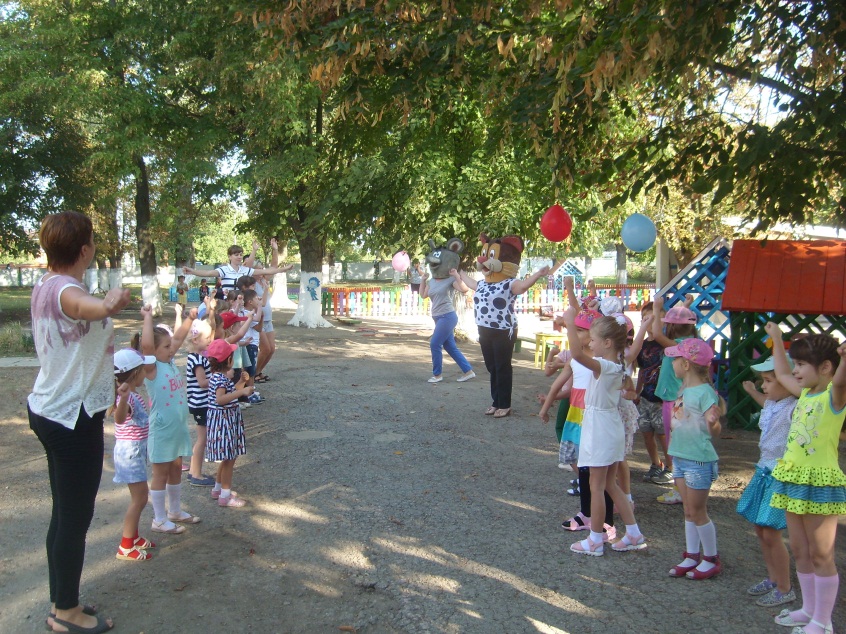 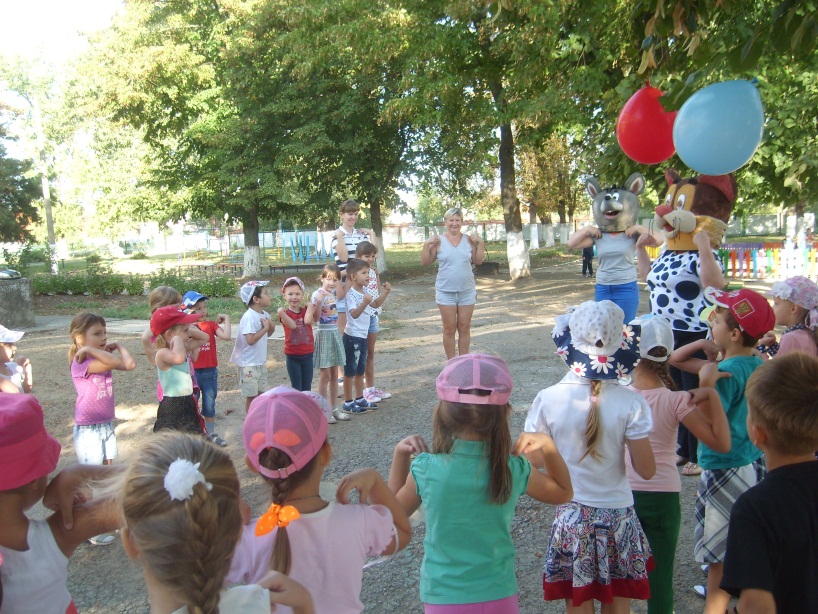 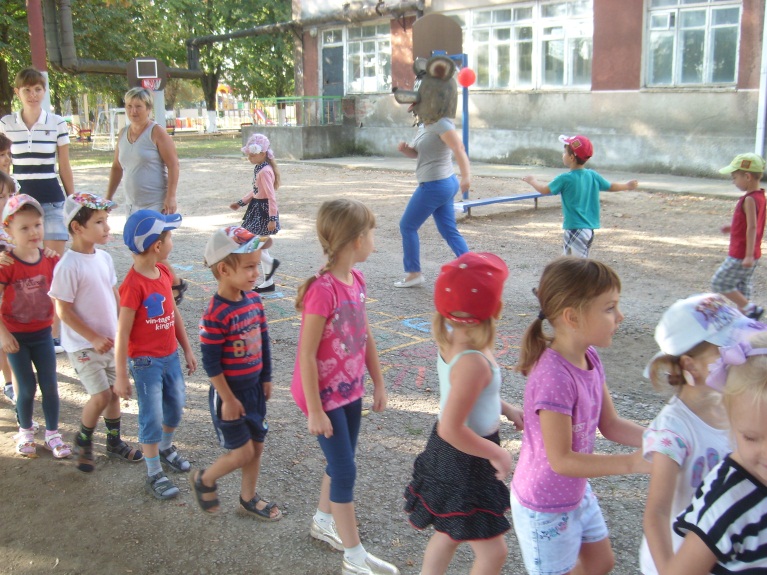 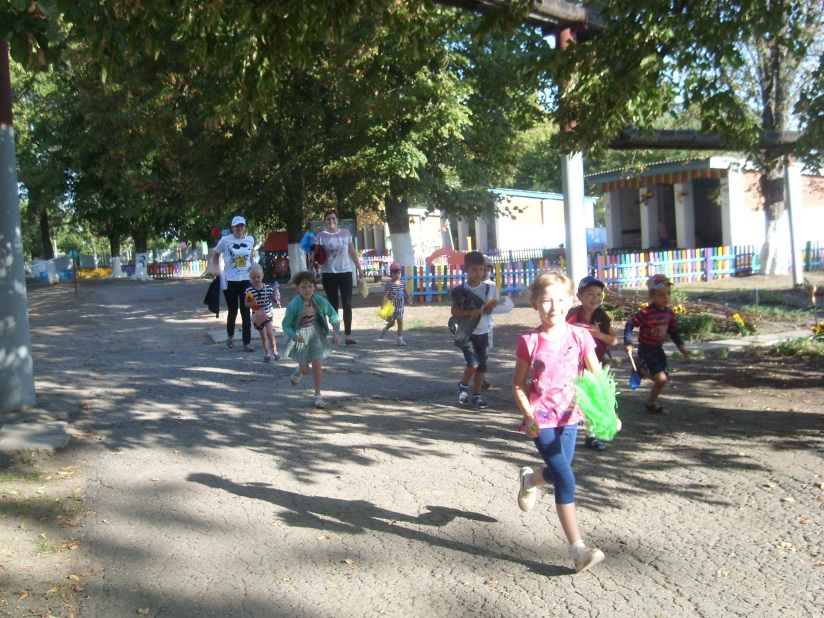 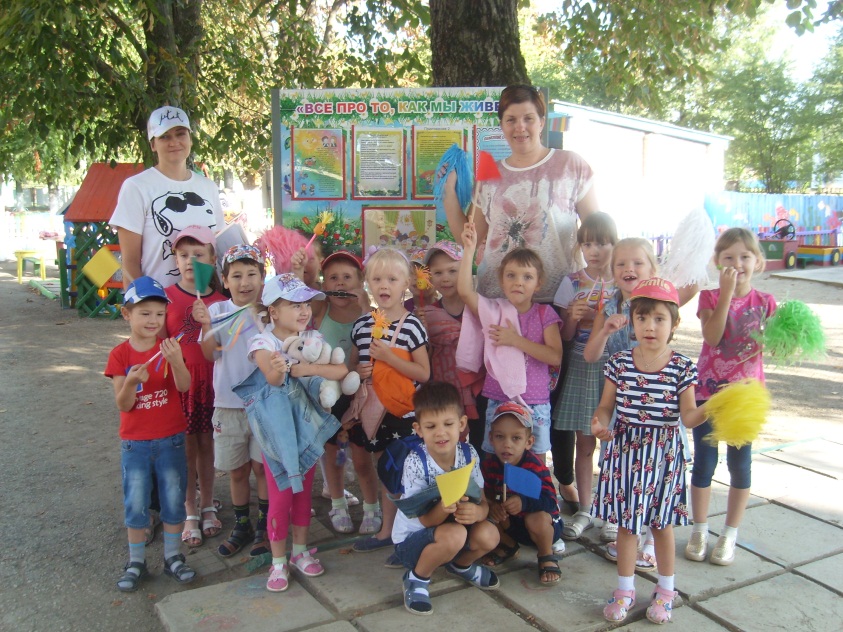 УРА!                УРА!              УРА!             УРА!            УРА!      